Предисловие к изданиюДанное пособие предназначено для подготовки школьников к различным этапам всероссийской олимпиады школьников по биологии по разделу "Зоология беспозвоночных". Данный раздел является одним из наиболее сложных и вызывает много трудностей при подготовке, так как требует знания широкого и разнообразного объема информации о различных типах беспозвоночных, их строению и образу жизни. Большой загадкой является и практический кабинет по данной дисциплине. О каких животных будет идти речь в этот раз-никто не знает, список кандидатов большой, знать и уметь работать нужно с каждым. К сожалению, далеко не все школьники имеют возможность посмотреть на вскрытых животных, работа с которыми подразумевается в этом кабинете практического тура, а сопоставить картинку из учебника и реальные внутренности получается далеко не всегда. Данное пособие предназначено для первичного ознакомления с внешним и внутренним строением классических объектов зоологии беспозвоночных, а также поможет быстро освежить в памяти эту информацию, что довольно актуально в день перед олимпиадой. Несколько общих советовОбычно на региональном этапе животное уже вскрыто и нужно лишь определить, на какой орган указывает та или иная булавка. На всероссийском этапе уже просят вскрыть что-то самому. В этом случае самое главное -следовать инструкции, предложенной автором задания. Даже если вы до этого вскрывали это животное по другой методике, на олимпиаде нужно выполнить задание так, как задумал автор, ведь, возможно, при другом способе вскрытия будут видны какие-то другие органы или особенности данного животного.Получив задание, прочитайте его до конца! Распределите свое время грамотно! Прокрутите быстро в голове: "столько минут я трачу на это, столько на это, столько на другое" и всегда следите за временем! Если задание не получается, приступайте к другому  и без (!!) паники.При подготовке настоятельно советую просмотреть задания прошлых лет, а также посмотреть видео различных вскрытий (поисковый запрос следует вводить на английском языке)Если есть возможность, попробуйте полностью выполнить задания прошлых лет за указанное время (обычно это 45-55 мин для практического тура заключительного этапа)Во время вскрытия действуйте инструментами аккуратно, чтобы не повредить различные органы (например, сосуды, печень, при нарушении целостности которых объект заполнится внутренностями этих органов, что довольно неприятно)Следите, чтобы уровень воды в ванночке был достаточно высок, чтобы покрывать все животное (это нужно для того, чтобы внутренние органы занимали естественное положение)Даже если вы в первый раз видите это животное, не теряйтесь. Вспоминайте общий план и принципы строения животных, а также проводите аналогии с визуальным образом внутренностей животного, которого вы когда-то вскрывали. Например, печень, как правило имеет коричневый цвет, а кишечник может быть окрашен из-за содержащейся в нем еды. Ищите баланс между аккуратностью и скоростью выполнения своей работыВ конце книги приведены различные фотографии вскрытых животных без подписей. С помощью них вы можете проверить себя.Выражаю благодарность своей учебной группе в университете за предоставление материалов для фотографий.Дождевой червьСистематическое положениеЦарство Metazoa (Многоклеточные животные)Подцарство Eumetazoa (Настоящие животные)Раздел Triploblastica (Трехслойные)Надтип Trochozoa (Трохофорные)Тип Annelida (Кольчатые черви)Класс Oligochaeta (Малощетинковые) Отряд Opisthopora Cемейство Lumbricidae (Земляные черви)Дождевой червьВскрытиеНеобходимо определить дорсальную (спинную) и вентральную (брюшную) стороны. Обычно дорсальная спина более темная, вентральная более светлая, она же на ощупь шершавая (из-за щетинок), также на ней могут быть видны парные структуры, похожие на присоски (семяприемники).Далее нужно определить передний и задний концы тела. Это можно сделать по расположению пояска, который находится ближе к переднему концу тела. Интересными являются функции пояска, который секретирует специальную муфту для переноса сперматозоидов в семяприемники полового партнера, а также формирует оболочку кокона. Как правило, поясок расположен на более дальних сегментах, чем половые, после копуляции он начинает скользить к переднему конце тела животного, где в 14 сегменте (если считать простомиум за сегмент) открываются яйцеводы и в него откладываются яйцеклетки, а затем, из семяприемников (сперматек), расположенных на 9 и 10 сегментов тела, выделяются сперматозоиды, сохранившиеся там после копуляции. После того, как Вы разобрались с первыми пунктами, закрепите червя брюшной стороной вниз с помощью булавок (на переднем и заднем концах тела). Тело червя следует хорошо натянуть, чтобы легче было потом разрезать.Потом необходимо сделать небольшой надрез посередине бритвой, затем с помощью ножниц разрезать вдоль. Мой совет: резать стоит не совсем посередине, а чуть правее или левее, тогда меньше шанс, что вы повредите спинной кровеносный сосуд. По мере разрезания животное следует закреплять булавками (см. рис.1)Возможно,  у Вас возникнут трудности с раскрытием тела червя в стороны из-за наличия плотных диссепиментов между сегментами, поэтому стоит местами аккуратно перерезать их бритвойВсе самое интересное у червя сосредоточено в передней части тела, поэтому вскройте ее особо тщательно и максимально до конца. Основные внутренние органы подписаны на рисунках 1 и 2. Скорее всего, женская половая система (яичники в 13 сегменте и яйцеводы в 14) будет не видна. 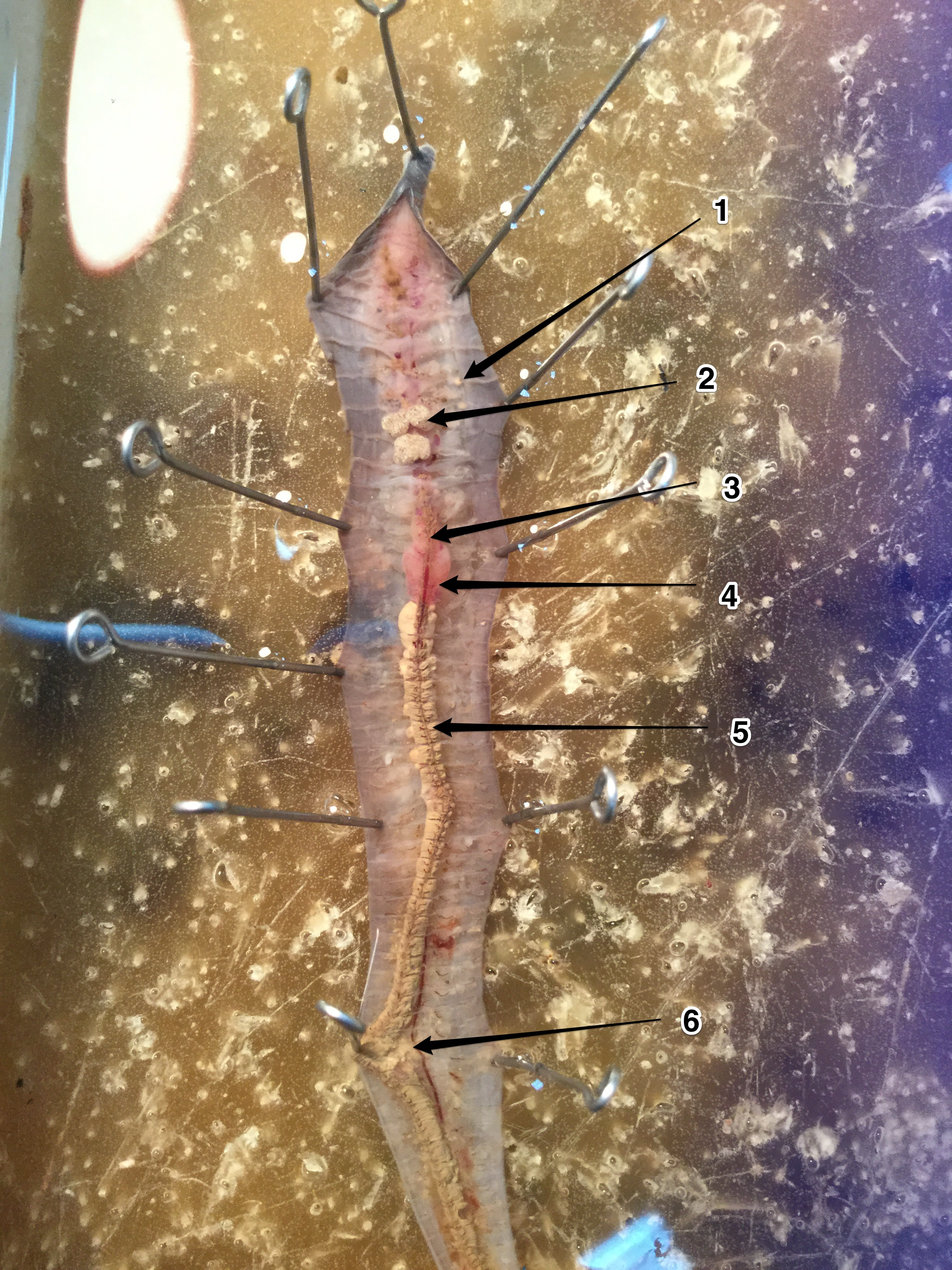 Рисунок 1. Вскрытие дождевого червя 1. Семяприемники (9-10 сегменты) 2. 3 пары семенных мешков (10-12 сегменты) 3. Зоб 4. Желудок 5. Кишечник, покрытый хлорагогенными клетками, участвующими в процессах выделения. Также он имеет вырост – впячивание спинной стенки, называющийся тифлозолем, позволяющее увеличить площадь поверхности всасывания. 6. Брюшной кровеносный сосуд (по нему кровь движтся от передней части к задней) 7. Метанефридии (Полупрозрачные ниточки по бокам от кишечника)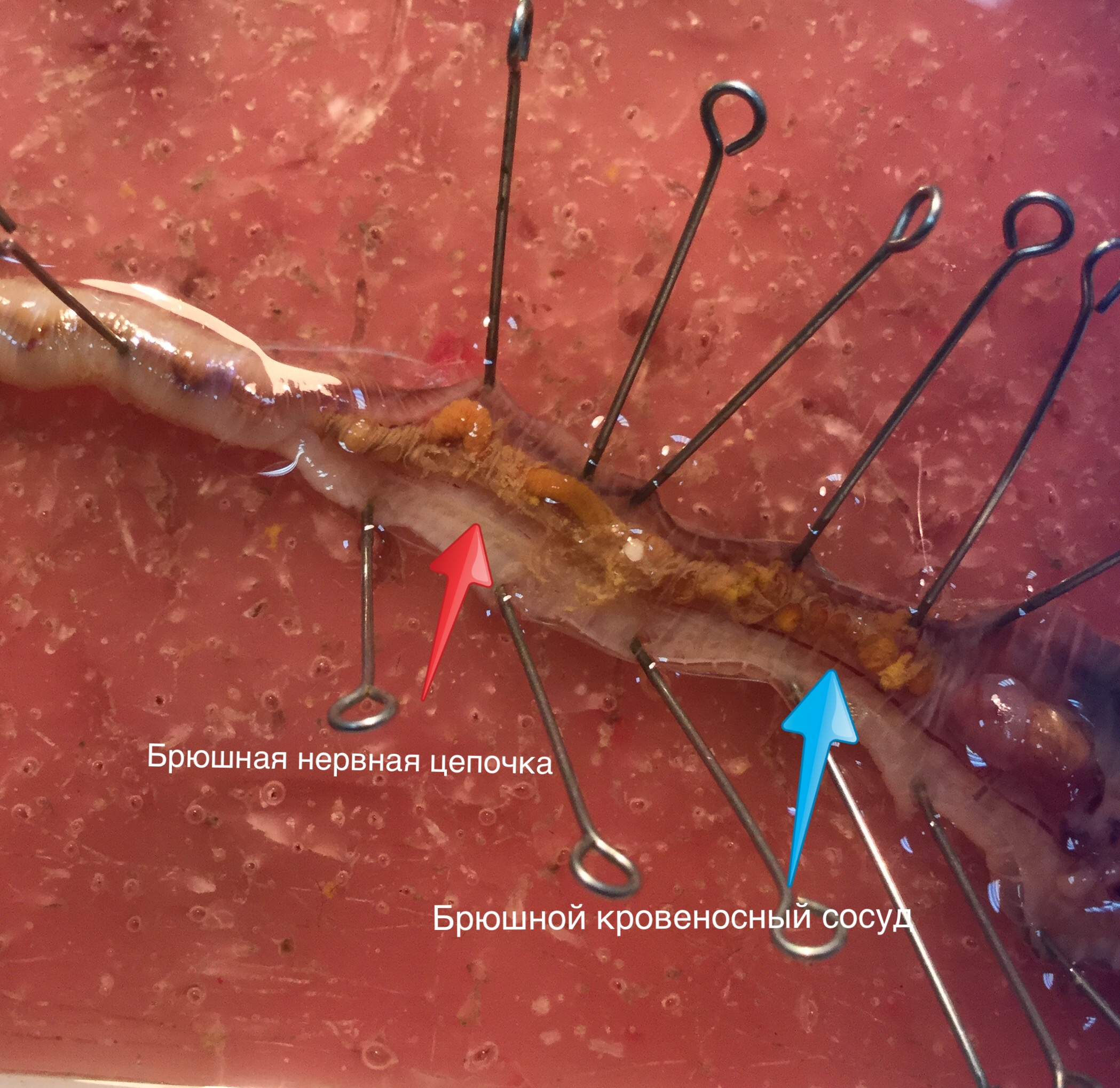 Рисунок 2. Органы брюшной стороны тела дождевого червяДвустворчатый моллюскСистематическое положениеЦарство Metazoa (Многоклеточные животные)Подцарство Eumetazoa (Настоящие животные)Раздел Triploblastica (Трехслойные)Надтип Trochozoa (Трохофорные)Тип Mollusca (Моллюски)Класс Bivalvia (Двустворчатые)Подкласс Filibranchia (по WoRMS: Pteriomorphia) (Нитежаберные)Отряд Mytilida (Мидии)Cемейство Mytilidae (Мидии)Mytilus galloprovincialis (Черноморская мидия) ВскрытиеРасположите мидию так, чтобы макушка была слева (узкая часть, рядом с ней расположен лигамент, участок сцепления двух створок ), а более выпуклая часть была справа,  спинной стороной наверх, левой стороной к себе (см. рис. 3). Рассмотрите кольца нарастания на раковине.Затем с помощью скальпеля перережьте передний и задний мускулы-замыкатели и раскройте раковину (обычно этот процесс занимает достаточно много времени и требует определенного умения и физических усилий)При раскрытии раковины, вы получите картину, показанную а рисунке 4, рассмотрите внимательно животное, постарайтесь опознать то, что вы видитеРасположите все органы на одной стороне тела, а ненужную створку раковинки отогнитеВ задании олимпиады могут попросить отрезать ногу моллюска (на приведенных рисунках так и сделано)У меня всегда вскрытие двустворчатых моллюсков вызывало самое большое затруднение, так как очень сложно сходу детектировать различные органы. Также, как правило, у разных видов они различаются по цвету и размеру. Поэтому советую посмотреть как можно больше фотографий и вскрытий по мидиям и беззубкам, чтобы визуально быть знакомыми с различными вариациями их внешнего вида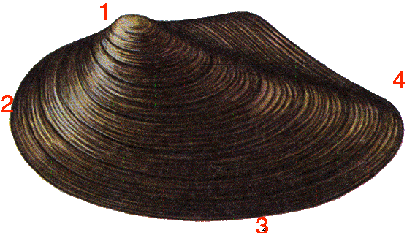 Рисунок 3. Внешний вид двустворчатого моллюса. 1. Макушка, спинная сторона 2. Передняя часть тела 3. Брюшная сторона 4. Задняя часть тела http://edu2.tsu.ru/res/1649/text/img/Ris26/Ris26a.gif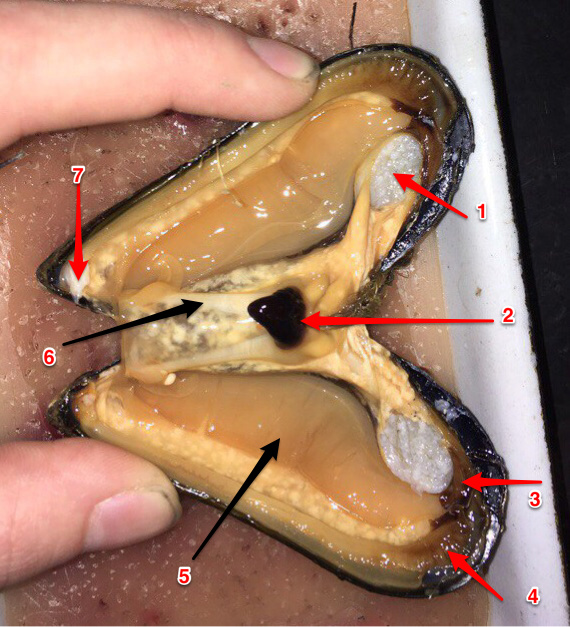 Рисунок 4. Вскрытие мидии 1. Задний аддуктор 2. Нога 3. Выводной сифон 4. Вводной сифон 5. Жабры 6. Гонада 7. Передний аддуктор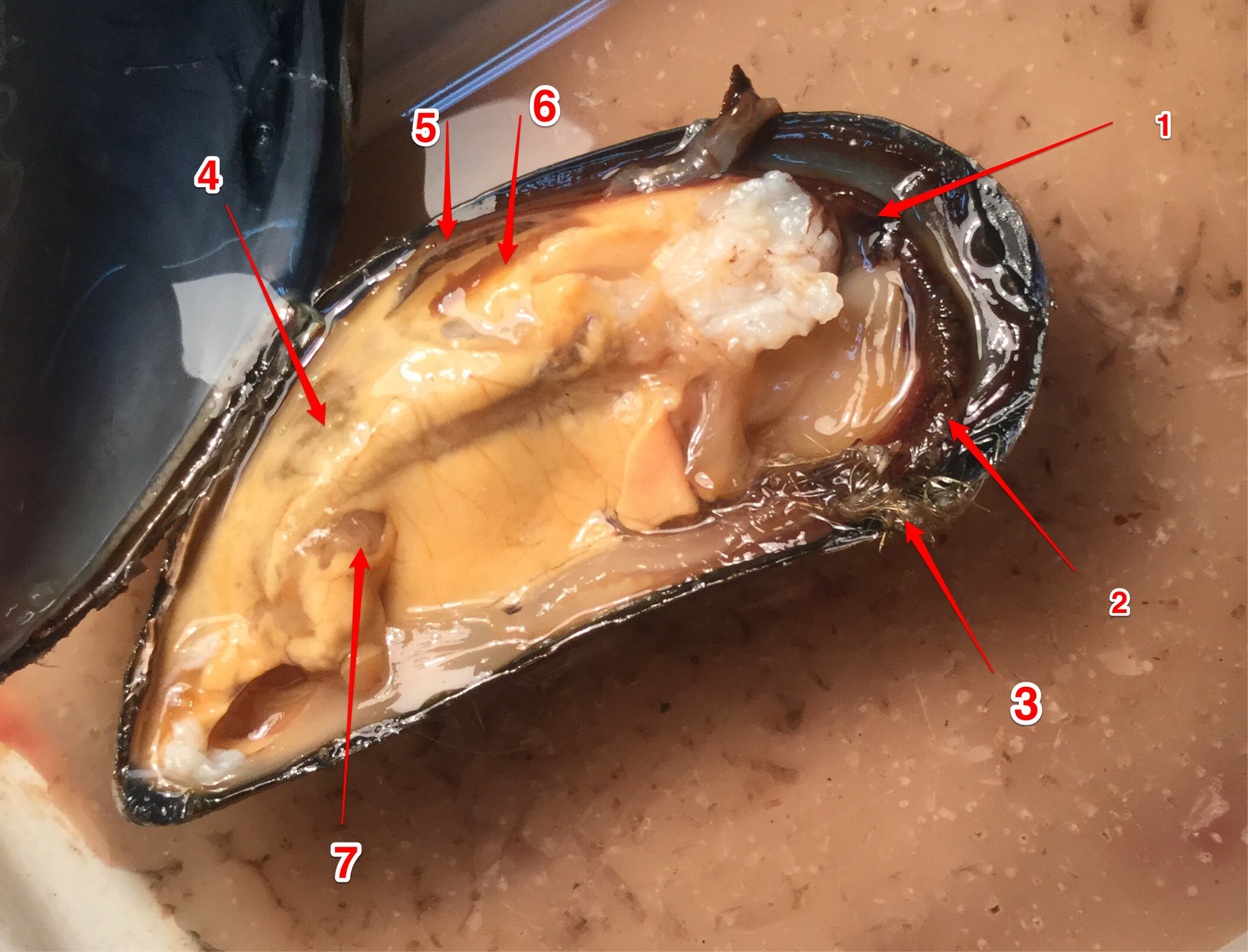 Рисунок 5. Вскрытие мидии 1. Выводной сифон 2. Вводной сифон 3. Нити биссуса (служат для прикрепления к субстрату) 4. Печень 5. Задняя кишка, проходящая через перикард 6. Почка 7. Околоротовые лопасти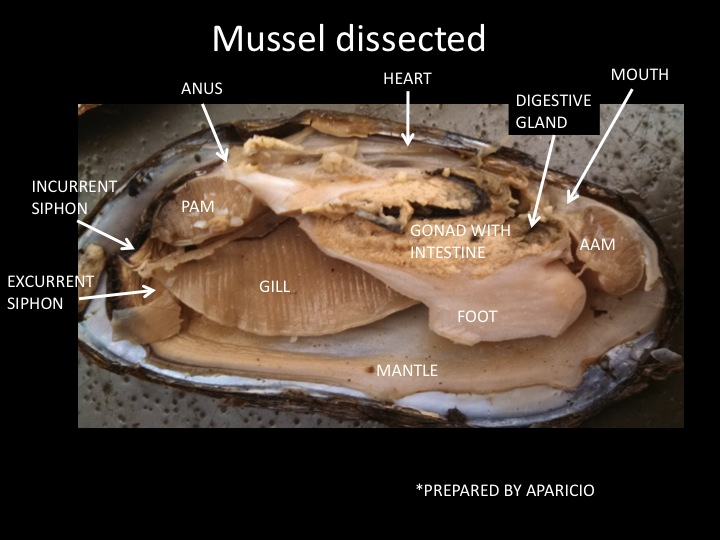 Рисунок 6. Вскрытие двустворчатого моллюска http://klemow.wilkes.edu/BIO122-Lab.images.html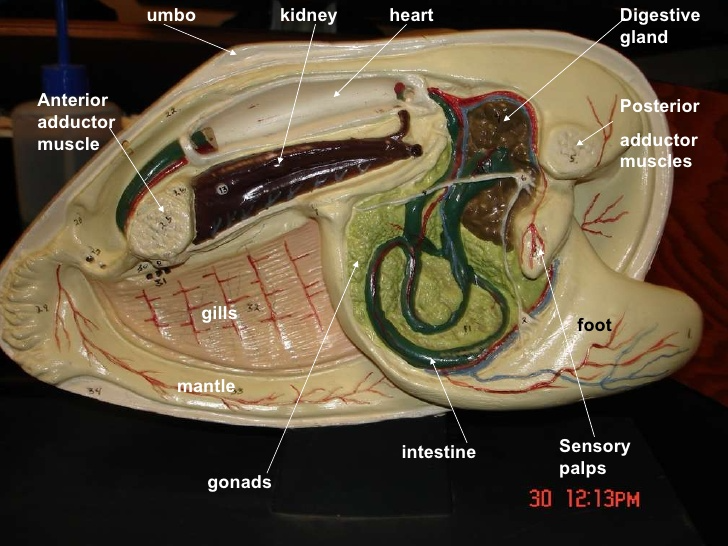 Рисунок 7. Схема строения двустворчатого моллюска https://www.slideshare.net/mobile/jaymillan21/exam-4-models